Thursday 5th November, 2020Parents EveningDear Parents/ Carers, At this time of year, we would usually be inviting you into school to meet with your child’s class teacher to discuss how they have settled and share targets to help with learning at home. Due to the current COVID-19 pandemic we are unfortunately unable to invite parents into school at this time however, we are going to hold telephone appointments. These appointments will take place during the next few weeks. The appointment will be no longer than 10 minutes. When contacting you it may be a withheld number, please do not ring the school office if you miss a call from your class teacher as they will call you back later in the day. As Miss Dwan is now working from home, she will be contacting parents throughout the week. The dates for appointments are as follows: Children will come home with a slip so you can indicate the best time to call. Class teachers will do their best to contact you within the time allocated. The times are as follows: Our teachers look forward to contacting you to discuss your child’s progress and targets to help them improve this year. Yours sincerely, 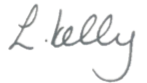 ClassDateNursery – Mrs Lowery & Mrs MeredithTuesday 10th November/Thursday 12th NovemberYear 1 – Mrs WilliamsTuesday 10th November Year 2 – Miss PruntyThursday 12th November Year 3 – Miss PearsonThursday 12th NovemberYear 4 – Miss McCraeWednesday 11th NovemberYear 5 – Mrs Capper & Mrs LeeTuesday 10th November/Thursday 12th NovemberYear 6 – Mr KnightMonday 9th November 1pm – 2pm2pm – 3pm3pm – 4pm4pm – 5:30pm